广州市白云区海内外人才引进空中招聘会白云区位于广州市中北部，是广州市中心城区中面积最大、常住人口最多的一个区。白云区紧密对接广州市建设国际航运枢纽、国际航空枢纽、国际科技创新枢纽“三大枢纽”战略， 连续多年被评为全国科技创新百强区、最具投资潜力百强区、营商环境百强区。区内名校汇聚，产业、资本、人才、技术等高端要素集聚，拥有首个国家级民营科技产业园、白云湖数字科技城等重点产业发展平台，是广州市青年人口最多，生活成本最亲民，创新创业环境最好，经济发展势头最强劲，人才流动最活跃的区之一。一、招聘会简介 广州市白云区为深入实施新时代人才强区战略，全方位培养引进用好人才，满足新一代信息技术、轨道交通、美丽健康、航空运输与现代物流、智能网联与新能源等重点产业转型升级人才需求，吸引更多优秀人才投身到白云区创新创业，促进白云产业高质量发展，白云区组织举办本次“海内外人才引进空中招聘会”。本次招聘企业囊括金融、科技、制造、房地产、新能源、互联网、医疗等产业领域。二、组织单位指导单位：中共广州市白云区委人才工作领导小组主办单位:  中共广州市白云区委人才工作领导小组办公室、白云区人力资源和社会保障局、白云区科工商信局协办单位：中共广州市白云区委宣传部、白云区发展改革局、白云区投资促进局、民科园管委会、白云区科协承办单位：广东省白云人才发展有限公司三、招聘企业白云电气、欧派家居、白云化工、蓝鸽集团、白云金控、芭薇股份、优理氏集团、超宝清洁设备、彩熠灯光等50余家白云区优质企业带来最新招聘岗位，包括研发、产品、市场、运营、设计、行政、营销、IT技术、制造等岗位类别。四、岗位申请指引方式1.PC端： 登录网站（广东才汇网https://talents.baiyunholding.com），个人注册—账户中心—完善简历—进入“白云区优质企业招聘专栏”—申请岗位。方式2.手机端：扫码登录—账户中心—注册登录—完善简历—进入“白云企业招聘”专栏—申请岗位。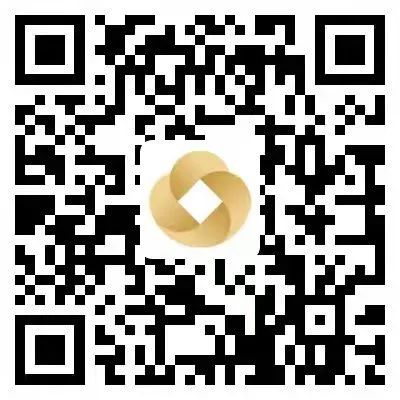 （扫码登录广东才汇网手机端）五、直播宣讲直播宣讲时间：2022年5月21日下午14：00-17：00，直播带岗，让我们云上相约！扫码观看直播（可预约）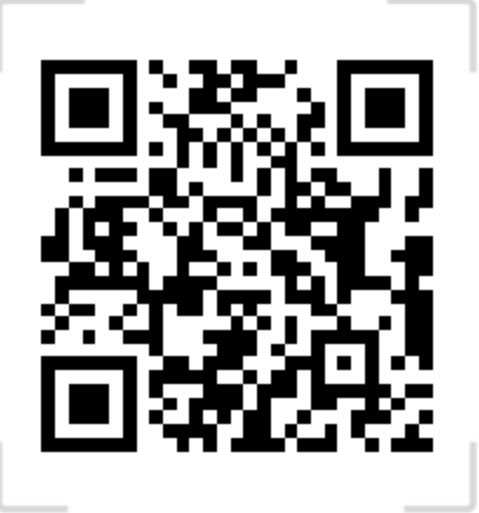 六、应聘咨询技术支持电话：86388001-8061（工作日，上午9：00-12:00,下午14:00-18：00）。最新动态可关注“广东省白云人才”公众号。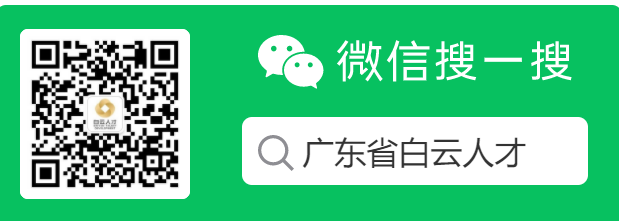 